Mae’r nodyn hwn yn esbonio sut i ddefnyddio’r opsiwn ‘Read Aloud’ yn Microsoft Word. Mae hefyd yn esbonio sut i newid lliwiau cefndir tudalennau, maint testun a lliwiau testun.Read AloudCliciwch ar ‘Review’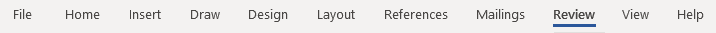 Cliciwch ar ‘Read Aloud’. 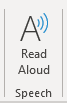 Bydd hwn yn darllen y testun ac uwcholeuo bob gair wrth iddo gael ei ddarllen.Gallwch oedi, mynd yn ôl, a mynd ymlaen drwy glicio ar yr eiconau yn y gornel dde uchaf.  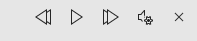 Gallwch ddewis y llais darllen a chyflymder darllen drwy glicio ar yr eicon gosodiadau.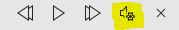 Newid lliw y dudalenCliciwch ar 'Design':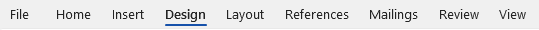 Cliciwch ar y botwm 'Page Color'. Gallwch ddefnyddio un o'r lliwiau sydd wedi’u cynnwys yn y rhestr.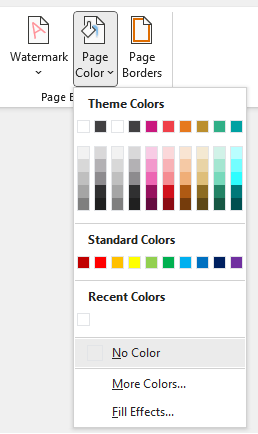 Os oes lliw penodol yr hoffech ei ddefnyddio, cliciwch ar 'More Colors…' i weld rhestr ehangach o liwiau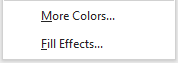 Gallwch ddewis un o'r lliwiau o'r rhestr sylfaenol.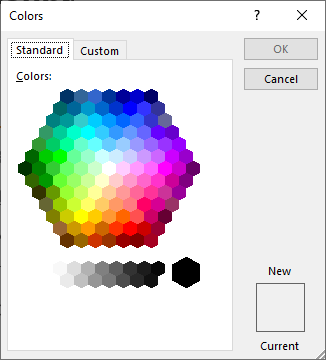 Os ydych am greu eich lliw eich hun, dylech glicio ar 'Custom'. Os ydych yn gwybod manylion y cod HEX ar gyfer y lliw yr ydych am ei ddefnyddio, gallwch ychwanegu’r cod hwnnw yma. 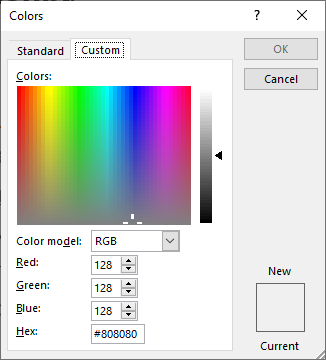 Newid maint y testunCliciwch ar 'Home'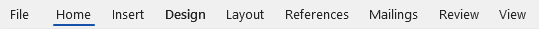 Cliciwch ar 'Select'. 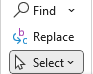 Bydd hyn yn dangos rhestr yn cynnwys pedwar opsiwn. Dylech glicio ar ‘Select all’. Bydd hyn yn uwcholeuo’r holl destun sydd i’w weld yn y ddogfen.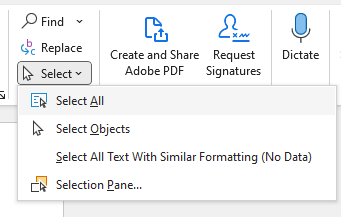 Gallwch wneud maint y testun yn fwy drwy ddefnyddio'r botwm sy’n dangos priflythyren A, ynghyd â saeth sy’n pwyntio i fyny. 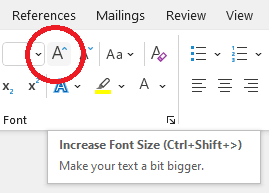 Newid lliw y testunCliciwch ar 'Home'Cliciwch ar 'Select'. Bydd hyn yn dangos rhestr yn cynnwys pedwar opsiwn. Dylech glicio ar ‘Select all’. Bydd hyn yn uwcholeuo’r holl destun sydd i’w weld yn y ddogfen.Gallwch newid lliw'r testun trwy glicio ar y botwm sy’n dangos priflythyren A, ynghyd â stribyn o liw oddi tano.  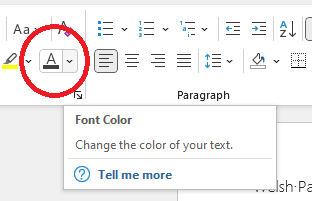 Gallwch ddefnyddio un o'r lliwiau sydd wedi’u cynnwys yn y rhestr.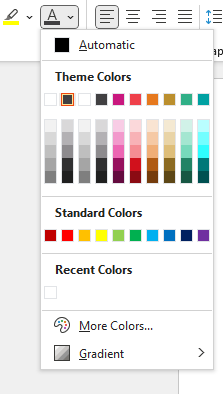 Os oes lliw penodol yr hoffech ei ddefnyddio, cliciwch ar 'More Colors…' i weld rhestr ehangach o liwiau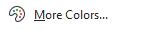 Gallwch ddewis un o'r lliwiau o'r rhestr sylfaenol.Os ydych am greu eich lliw eich hun, dylech glicio ar 'Custom'. Os ydych yn gwybod manylion y cod HEX ar gyfer y lliw yr ydych am ei ddefnyddio, gallwch ychwanegu’r cod hwnnw yma. 